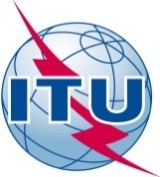 AVANT-PROPOSL'Union internationale des télécommunications (UIT) est une institution spécialisée des Nations Unies dans le domaine des télécommunications et des technologies de l'information et de la communication (ICT). Le Secteur de la normalisation des télécommunications (UIT-T) est un organe permanent de l'UIT. Il est chargé de l'étude des questions techniques, d'exploitation et de tarification, et émet à ce sujet des Recommandations en vue de la normalisation des télécommunications à l'échelle mondiale.L'Assemblée mondiale de normalisation des télécommunications (AMNT), qui se réunit tous les quatre ans, détermine les thèmes d'étude à traiter par les Commissions d'études de l'UIT-T, lesquelles élaborent en retour des Recommandations sur ces thèmes.L'approbation des Recommandations par les Membres de l'UIT-T s'effectue selon la procédure définie dans la Résolution 1 de l'AMNT.Dans certains secteurs des technologies de l'information qui correspondent à la sphère de compétence de l'UIT-T, les normes nécessaires se préparent en collaboration avec l'ISO et la CEI.  UIT  2016Tous droits réservés. Aucune partie de cette publication ne peut être reproduite, par quelque procédé que ce soit, sans l'accord écrit préalable de l'UIT.RÉSOLUTION 29 (Rév. Hammamet, 2016)Procédures d'appel alternatives utilisées sur les réseaux
de télécommunication internationaux(Genève, 1996; Montréal, 2000, Florianópolis, 2004; Johannesburg, 2008; 
Dubaï, 2012; Hammamet, 2016)L'Assemblée mondiale de normalisation des télécommunications (Hammamet, 2016),rappelanta)	la Résolution 1099 adoptée par le Conseil à sa session de 1996 concernant les procédures d'appel alternatives utilisées sur les réseaux de télécommunication internationaux, par laquelle le Secteur de la normalisation des télécommunications de l'UIT (UIT-T) a été prié d'élaborer, dès que possible, les Recommandations appropriées relatives aux procédures d'appel alternatives;b)	la Résolution 22 (Rév.Dubaï, 2014) de la Conférence mondiale de développement des télécommunications, relative aux procédures d'appel alternatives sur les réseaux de télécommunication internationaux, à l'identification de leur origine et à la répartition des recettes provenant des services internationaux de télécommunication;c)	la Résolution 21 (Rév. Busan, 2014) de la Conférence de plénipotentiaires concernant les mesures à prendre en cas d'utilisation de procédures d'appel alternatives sur les réseaux de télécommunication internationaux,reconnaissanta)	que les procédures d'appel alternatives susceptibles d'avoir des conséquences négatives ne sont pas autorisées dans de nombreux pays et sont autorisées dans d'autres;b)	que, bien qu'elles soient susceptibles d'avoir des conséquences dommageables, les procédures d'appel alternatives peuvent être intéressantes pour les utilisateurs;c)	que les procédures d'appel alternatives, qui sont susceptibles d'avoir des conséquences dommageables et des incidences négatives sur les recettes des opérateurs de télécommunication internationaux ou des exploitations autorisées par les Etats Membres, peuvent sérieusement entraver, en particulier, les efforts que déploient les pays en développement1 pour assurer le bon développement de leurs réseaux et services de télécommunication;d)	que les distorsions observées dans les schémas d'écoulement du trafic dues à certains types de procédures d'appel alternatives, qui sont susceptibles d'avoir des conséquences dommageables, peuvent avoir des incidences sur la gestion du trafic et la planification des réseaux;e)	que certains types de procédures d'appel alternatives entraînent une dégradation sérieuse de la qualité de fonctionnement des réseaux de télécommunication;f)	que la multiplication des réseaux utilisant le protocole Internet (IP), y compris de l'Internet, pour la fourniture de services de télécommunication a eu des incidences sur les procédures d'appel, et qu'il devient nécessaire de recenser et de définir à nouveau ces procédures,considéranta)	les résultats de l'atelier de l'UIT sur les procédures d'appel alternatives et l'identification de l'origine;b)	les résultats de l'atelier de l'UIT sur le thème "Usurpation de l'identité de l'appelant" tenu par la Commission d'études 2 de l'UIT-T le 2 juin 2014 à Genève;c)	que toute procédure d'appel devrait avoir pour objet de maintenir un niveau acceptable de qualité de service et de qualité d'expérience et de fournir des informations relatives à l'identification de la ligne appelante ou à l'identification de l'origine,réaffirmanta)	le droit souverain de chaque pays de réglementer ses télécommunications;b)	que la Constitution, dans son préambule, fait état de "l'importance croissante des télécommunications pour la sauvegarde de la paix et le développement économique et social de tous les Etats" et que les Etats Membres ont souscrit, dans la Constitution, à l'objectif "visant à faciliter les relations pacifiques et la coopération internationale entre les peuples ainsi que le développement économique et social par le bon fonctionnement des télécommunications",notantqu'afin de limiter le plus possible les effets des procédures d'appel alternatives:i)	les opérateurs de télécommunication internationaux ou les exploitations autorisées par les Etats Membres devraient, dans le cadre de leur législation nationale, s'efforcer d'établir le niveau des taxes de perception sur une base orientée vers les coûts, en tenant compte de la disposition 6.1.1 du Règlement des télécommunications internationales et de la Recommandation UIT-T D.5;ii)	les administrations et les opérateurs de télécommunication internationaux ou les exploitations autorisées par les Etats Membres devraient suivre les lignes directrices élaborées par les Etats Membres sur les mesures à mettre en oeuvre pour prévenir les incidences des procédures d'appel alternatives pour d'autres Etats Membres,décide1	de continuer de recenser et de définir tous les types de procédures d'appel alternatives, d'étudier leurs incidences pour toutes les parties et d'élaborer des Recommandations appropriées concernant les procédures d'appel alternatives;2	que les administrations et les opérateurs de télécommunications internationaux ou les exploitations autorisées par les Etats Membres devraient appliquer, dans toute la mesure possible, toutes les mesures pour suspendre les méthodes et les pratiques liées à tous les types de procédures d'appel alternatives qui entraînent une dégradation sérieuse de la qualité de service et de la qualité d'expérience des réseaux de télécommunication, ou empêchent la fourniture des informations relatives à l'identification de la ligne appelante ou à l'identification de l'origine;3	que les administrations et les opérateurs de télécommunication internationaux ou les exploitations autorisées par les Etats Membres devront adopter une approche fondée sur la coopération pour respecter la souveraineté nationale des autres pays; à cet égard, des lignes directrices sont jointes en annexe;4	de charger la Commission d'études 2 de l'UIT-T d'étudier d'autres aspects et d'autres types de procédures d'appel alternatives, y compris les aspects associés à l'interfonctionnement des infrastructures d'ancienne génération et des infrastructures fondées sur le protocole IP et les cas de masquage ou d'usurpation des informations relatives à l'identification de l'origine (OI) et à l'identification de la ligne appelante (CLI) ou d'entrave à ces informations qui en découlent, ainsi que l'évolution des procédures d'appel alternatives, y compris l'utilisation d'applications de téléphonie OTT fonctionnant à l'aide de numéros de téléphone, qui peut donner lieu à des pratiques frauduleuses, et d'élaborer des Recommandations et des lignes directrices appropriées;5	de charger la Commission d'études 3 d'étudier les incidences économiques des procédures d'appel alternatives, de la non-identification de l'origine ou de l'usurpation d'identité, ainsi que des applications de téléphonie OTT sur les efforts déployés par les pays en développement pour assurer le bon développement de leurs services et réseaux de télécommunication locaux, et d'élaborer des Recommandations et lignes directrices appropriées;6	de charger la Commission d'études 12 d'élaborer des lignes directrices concernant le seuil minimal de qualité de service et de qualité d'expérience à respecter lors de l'utilisation des procédures d'appel alternatives,charge le Directeur du Bureau de la normalisation des télécommunicationsde continuer de coopérer avec le Directeur du Bureau de développement des télécommunications pour faciliter la participation des pays en développement à ces études, pour utiliser les résultats des études, et aux fins de la mise en oeuvre de la présente Résolution,invite les Etats Membres1	à adopter des cadres juridiques et réglementaires nationaux, dans lesquels il sera demandé aux administrations et aux opérateurs de télécommunication internationaux ou aux exploitations autorisées par les Etats Membres d'éviter de recourir à des procédures d'appel alternatives qui détériorent le niveau de qualité de service et de qualité d'expérience, de faire en sorte que les informations relatives à l'identification de la ligne appelante internationale (CLI) et à l'identification de l'origine (OI) soient fournies au moins à l'exploitation de destination et d'assurer la tarification appropriée, compte tenu des Recommandations pertinentes de l'UIT-T;2	à contribuer à ces travaux.Pièce jointe
(à la Résolution 29 (Rév. Hammamet, 2016))Consultation sur les procédures d'appel alternatives
Lignes directrices proposées aux administrations et aux opérateurs de télécommunication internationaux ou aux exploitations 
autorisées par les Etats MembresDans l'intérêt du développement mondial des télécommunications internationales, il est souhaitable que les administrations et les opérateurs de télécommunication internationaux ou les exploitations autorisées par les Etats Membres collaborent et adoptent une approche fondée sur la coopération. Dans les activités de coopération et dans les mesures qui s'ensuivent, il faut tenir compte des contraintes des différentes législations nationales. Il est recommandé d'appliquer les lignes directrices suivantes concernant les procédures d'appel alternatives (ACP) dans un pays X (où se trouve l'utilisateur de la procédure d'appel alternative) et dans un pays Y (où se trouve le fournisseur de la procédure d'appel alternative). Lorsque le trafic ACP est destiné à un pays autre que les pays X ou Y, il faut respecter la souveraineté et la réglementation du pays de destination. 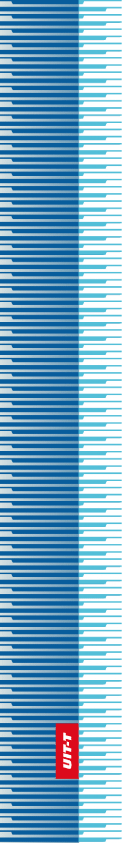 Union internationale des télécommunicationsUnion internationale des télécommunicationsUnion internationale des télécommunicationsUIT-TSECTEUR  DE  LA  NORMALISATION
DES  TÉLÉCOMMUNICATIONS
DE  L'UITSECTEUR  DE  LA  NORMALISATION
DES  TÉLÉCOMMUNICATIONS
DE  L'UITASSEMBLÉE MONDIALE DE NORMALISATION DES TÉLÉCOMMUNICATIONS Hammamet, 25 octobre – 3 novembre 2016ASSEMBLÉE MONDIALE DE NORMALISATION DES TÉLÉCOMMUNICATIONS Hammamet, 25 octobre – 3 novembre 2016ASSEMBLÉE MONDIALE DE NORMALISATION DES TÉLÉCOMMUNICATIONS Hammamet, 25 octobre – 3 novembre 2016ASSEMBLÉE MONDIALE DE NORMALISATION DES TÉLÉCOMMUNICATIONS Hammamet, 25 octobre – 3 novembre 2016Résolution 29 – Procédures d'appel alternatives utilisées sur les réseaux de télécommunication internationauxRésolution 29 – Procédures d'appel alternatives utilisées sur les réseaux de télécommunication internationauxRésolution 29 – Procédures d'appel alternatives utilisées sur les réseaux de télécommunication internationauxRésolution 29 – Procédures d'appel alternatives utilisées sur les réseaux de télécommunication internationauxPays X
(où se trouve l'utilisateur 
de la procédure d'appel alternative)Pays Y
(où se trouve le fournisseur 
de la procédure d'appel alternative)En règle générale, il est souhaitable d'adopter une approche raisonnable dans un esprit de coopérationEn règle générale, il est souhaitable d'adopter une approche raisonnable dans un esprit de coopérationL'Administration X, qui souhaite limiter ou interdire les procédures d'appel alternatives, devrait définir clairement sa positionL'Administration X devrait faire connaître sa position nationaleL'Administration Y devrait porter cette information à l'attention des opérateurs de télécommunication internationaux ou des exploitations autorisées par les Etats Membres et des fournisseurs de procédures d'appel alternatives actifs sur son territoire en ayant recours aux moyens officiels disponiblesL'Administration X devrait indiquer sa position aux exploitations autorisées par les Etats Membres qui sont actives sur son territoire et les exploitations autorisées par les Etats Membres en question devraient prendre les mesures nécessaires pour faire en sorte que leurs accords d'exploitation internationaux soient conformes à cette positionLes exploitations autorisées par les Etats Membres du pays Y devraient coopérer et envisager d'apporter les modifications nécessaires aux accords d'exploitation internationauxPays X
(où se trouve l'utilisateur 
de la procédure d'appel alternative)Pays Y
(où se trouve le fournisseur 
de la procédure d'appel alternative)L'Administration Y et/ou les exploitations autorisées par les Etats Membres du pays Y devraient veiller à ce que les fournisseurs de procédures d'appel alternatives établissant des activités sur leur territoire gardent à l'esprit:a)	que les procédures d'appel alternatives ne doivent pas être offertes dans un pays où elles sont expressément interdites;b)	que la configuration des procédures d'appel alternatives ne doit pas entraîner de dégradation de la qualité de fonctionnement du RTPC international.L'Administration X devrait prendre toutes les mesures raisonnablement envisageables dans le cadre de sa juridiction et de ses responsabilités pour mettre un terme à l'offre et/ou à l'utilisation des procédures d'appel alternatives sur son territoire lorsque ces procédures sont:a)	interdites; et/ou;b)	préjudiciables au réseau.Les exploitations autorisées par les Etats Membres du pays X coopéreront pour mettre en oeuvre ces mesures.L'Administration Y et les exploitations autorisées par les Etats Membres du pays Y devraient prendre toutes les mesures raisonnablement envisageables pour que les fournisseurs de procédures d'appel alternatives actifs sur leur territoire cessent d'offrir leurs procédures d'appel alternatives:a)	dans les pays où ces procédures sont interdites; et/ou;b)	lorsque ces procédures sont préjudiciables aux réseaux utilisés.NOTE 1 – En ce qui concerne les relations entre les pays qui considèrent les procédures d'appel alternatives comme des services internationaux de télécommunication, tels que définis dans le Règlement des télécommunications internationales, il conviendrait d'exiger que les exploitations autorisées par les Etats Membres concernées concluent des accords d'exploitation bilatéraux portant sur les conditions dans lesquelles les procédures d'appel alternatives seront exploitées.NOTE 2 – La Commission d'études 2 de l'UIT-T devrait définir tous les types de procédures d'appel alternatives et les consigner dans la Recommandation appropriée de l'UIT-T (par exemple, services de rappel, applications over the top, reroutage, etc.).NOTE 1 – En ce qui concerne les relations entre les pays qui considèrent les procédures d'appel alternatives comme des services internationaux de télécommunication, tels que définis dans le Règlement des télécommunications internationales, il conviendrait d'exiger que les exploitations autorisées par les Etats Membres concernées concluent des accords d'exploitation bilatéraux portant sur les conditions dans lesquelles les procédures d'appel alternatives seront exploitées.NOTE 2 – La Commission d'études 2 de l'UIT-T devrait définir tous les types de procédures d'appel alternatives et les consigner dans la Recommandation appropriée de l'UIT-T (par exemple, services de rappel, applications over the top, reroutage, etc.).